november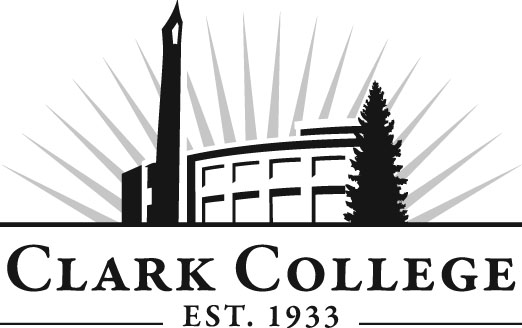 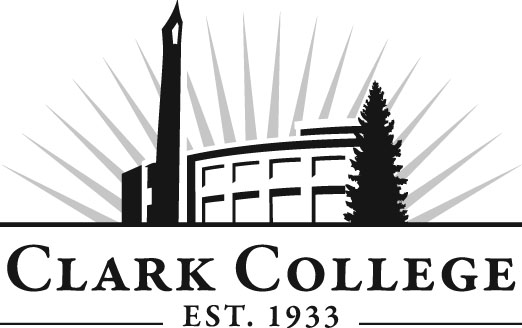 